SAO Y; Văn phòng Ủy ban Nhân dân Thành phố; 31/03/2022 18:45:57 +07:00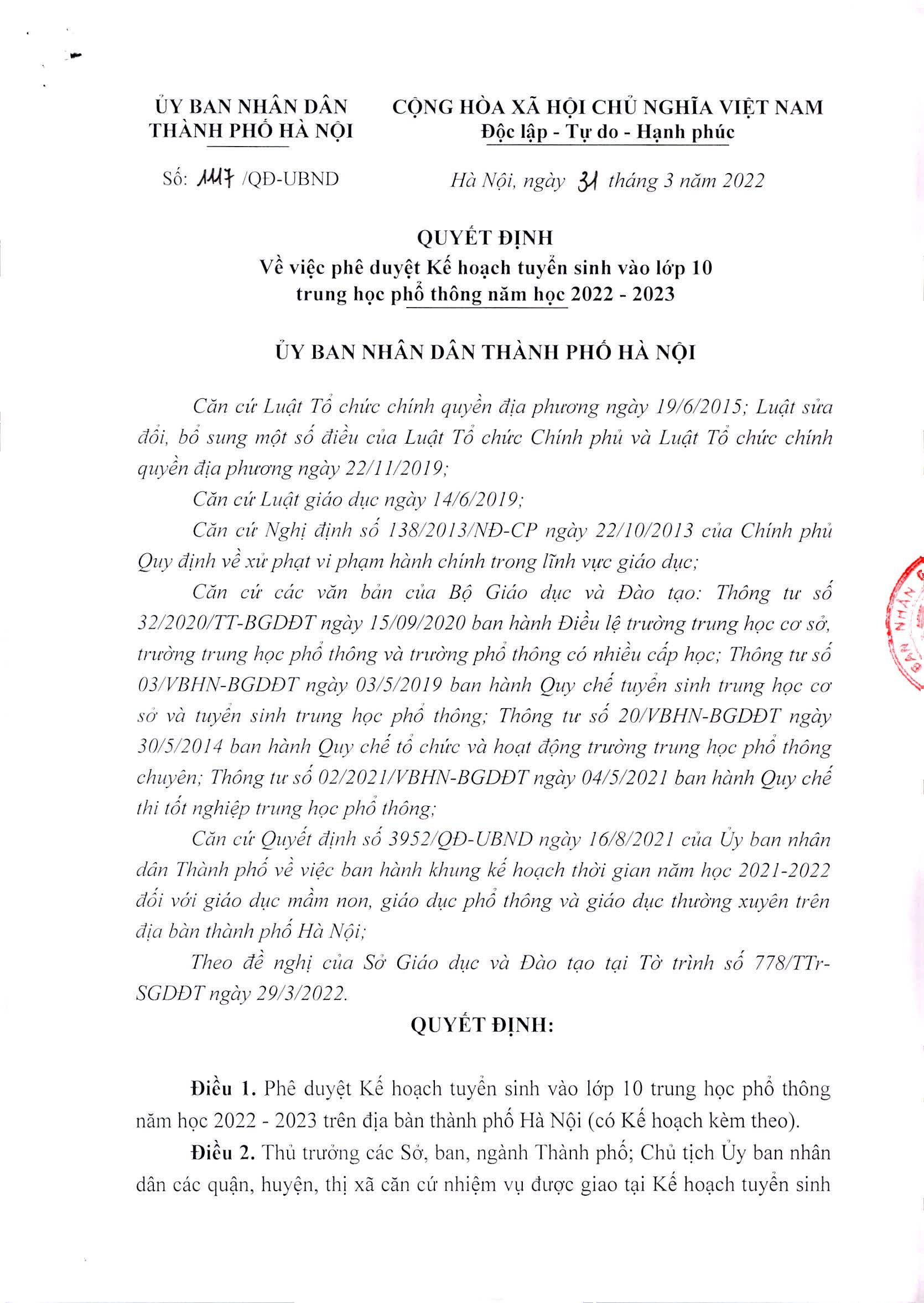 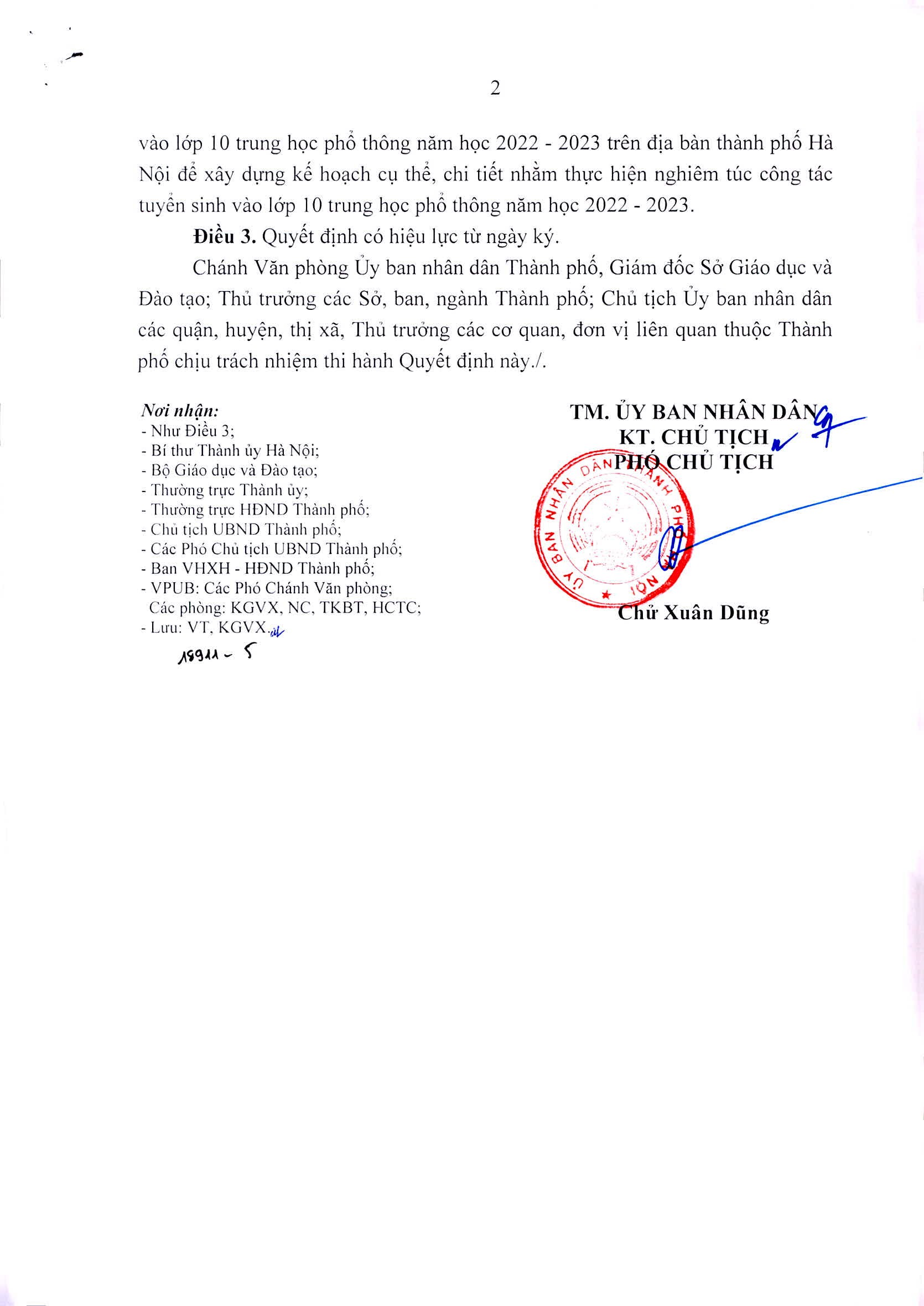 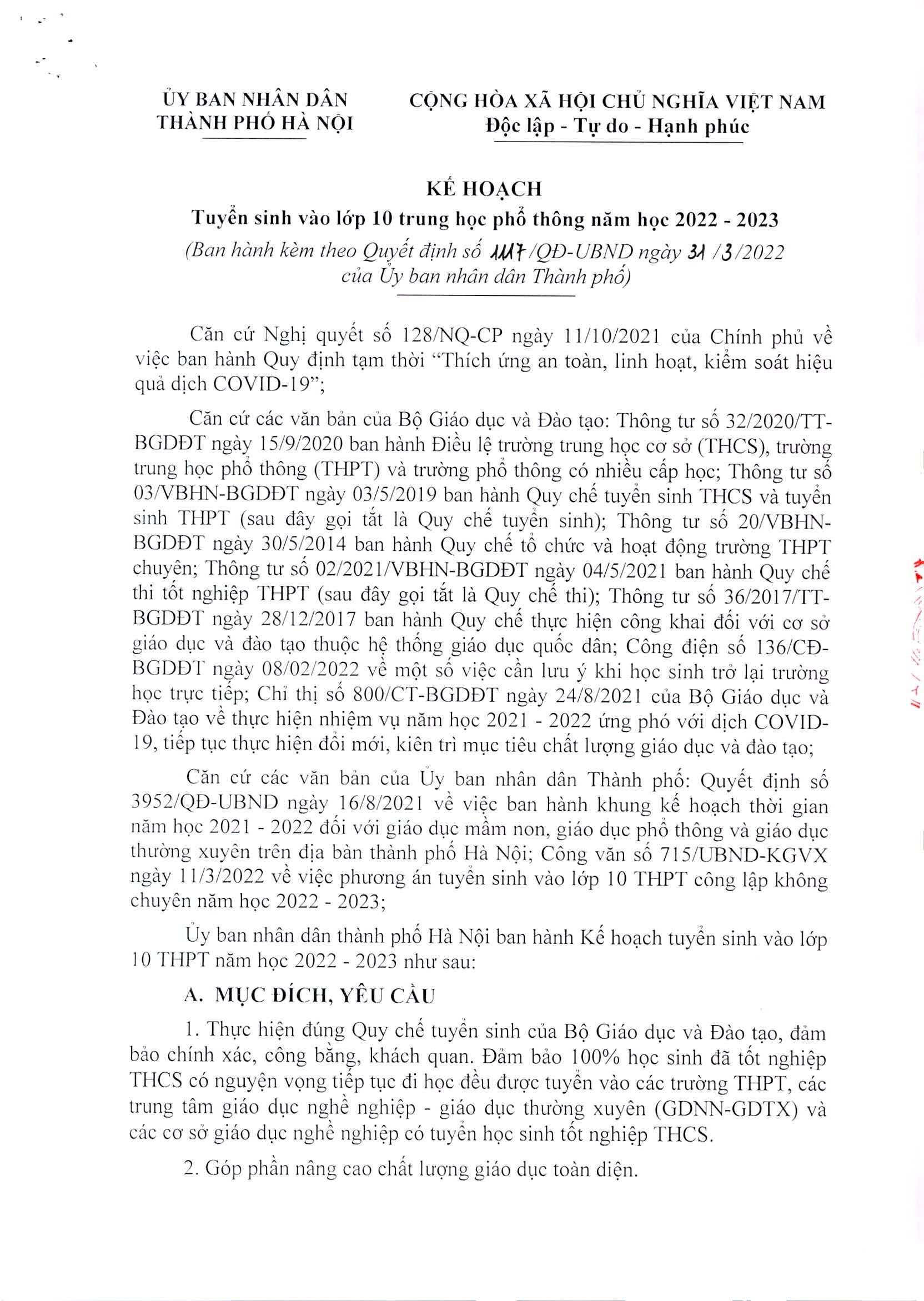 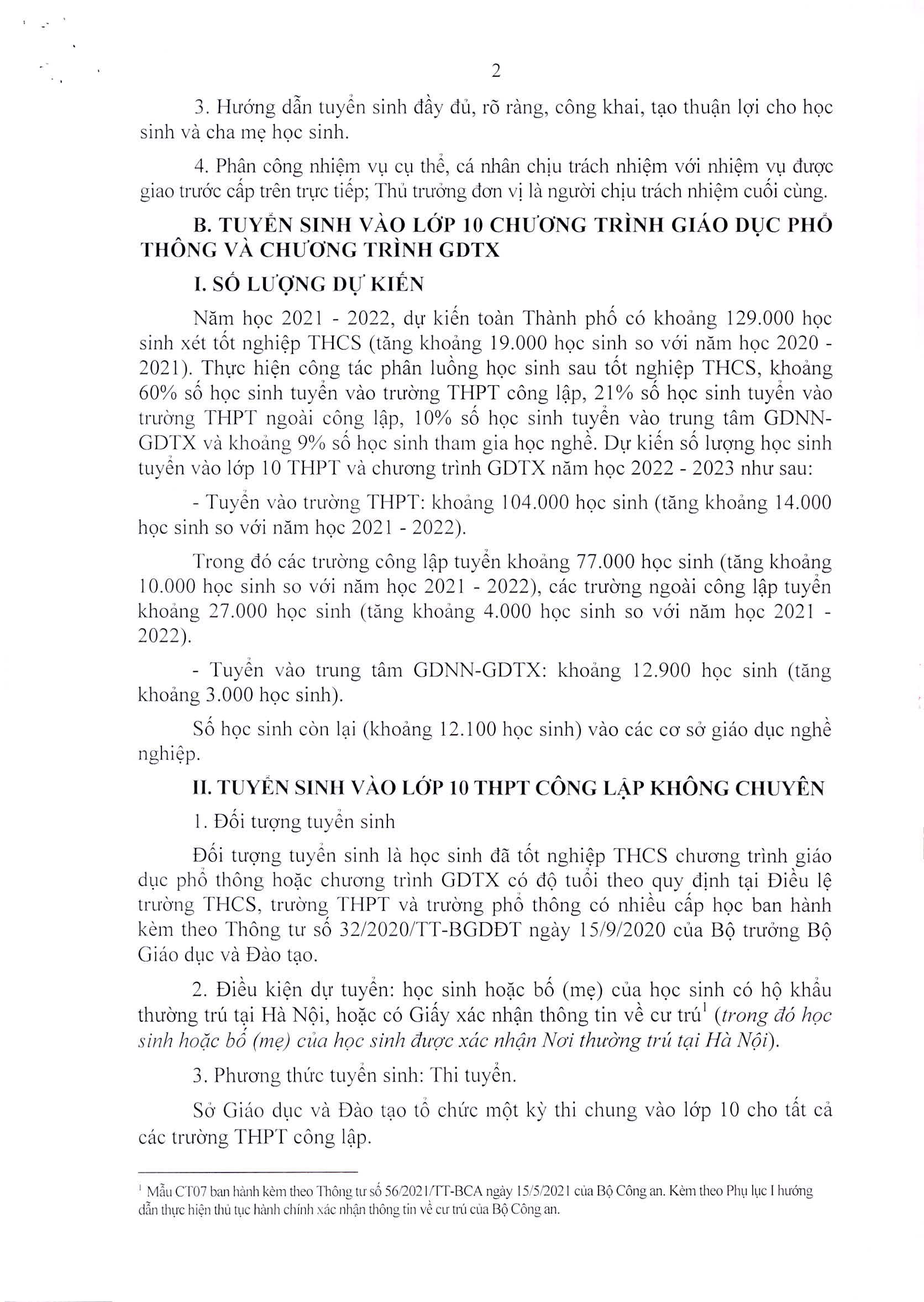 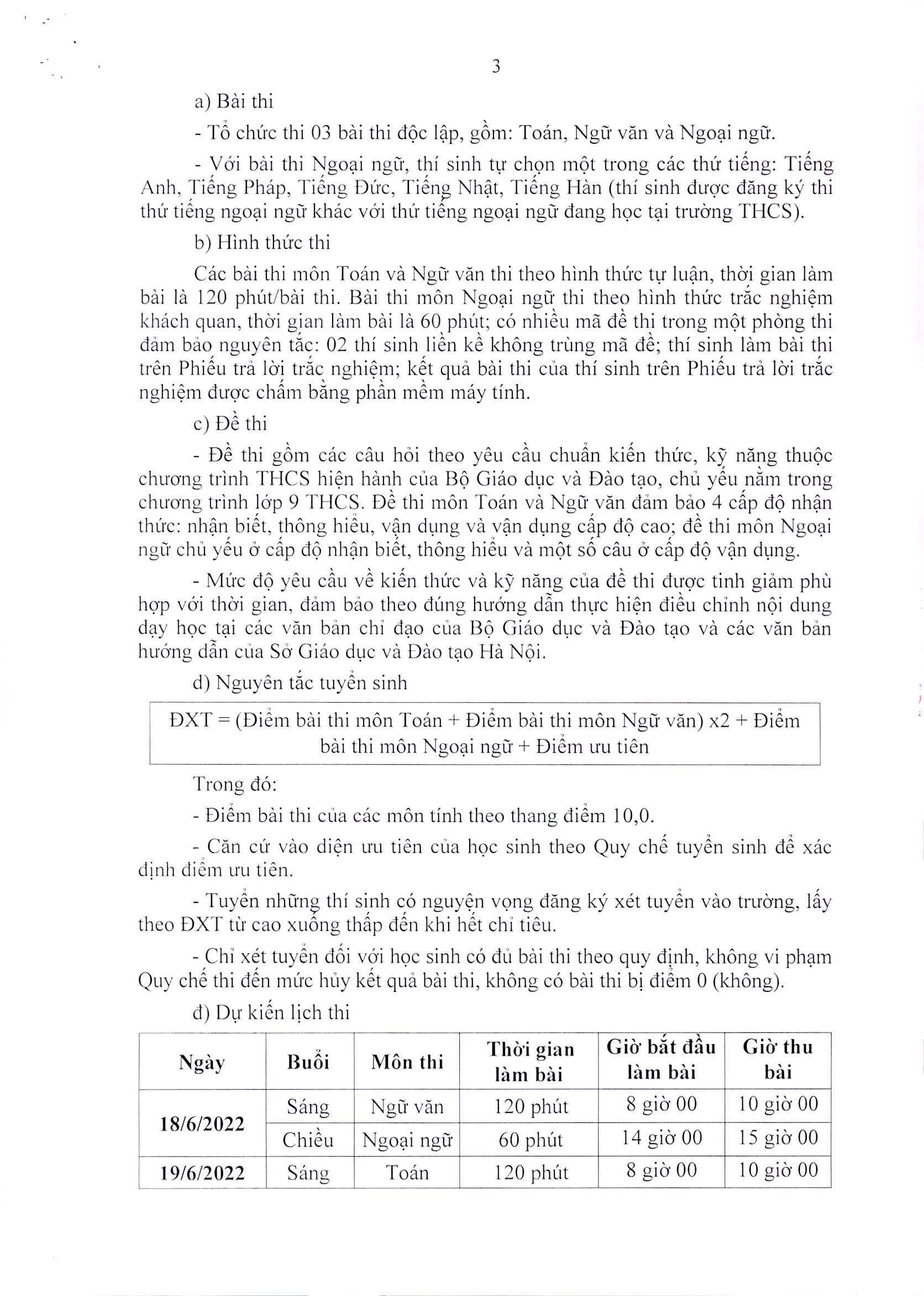 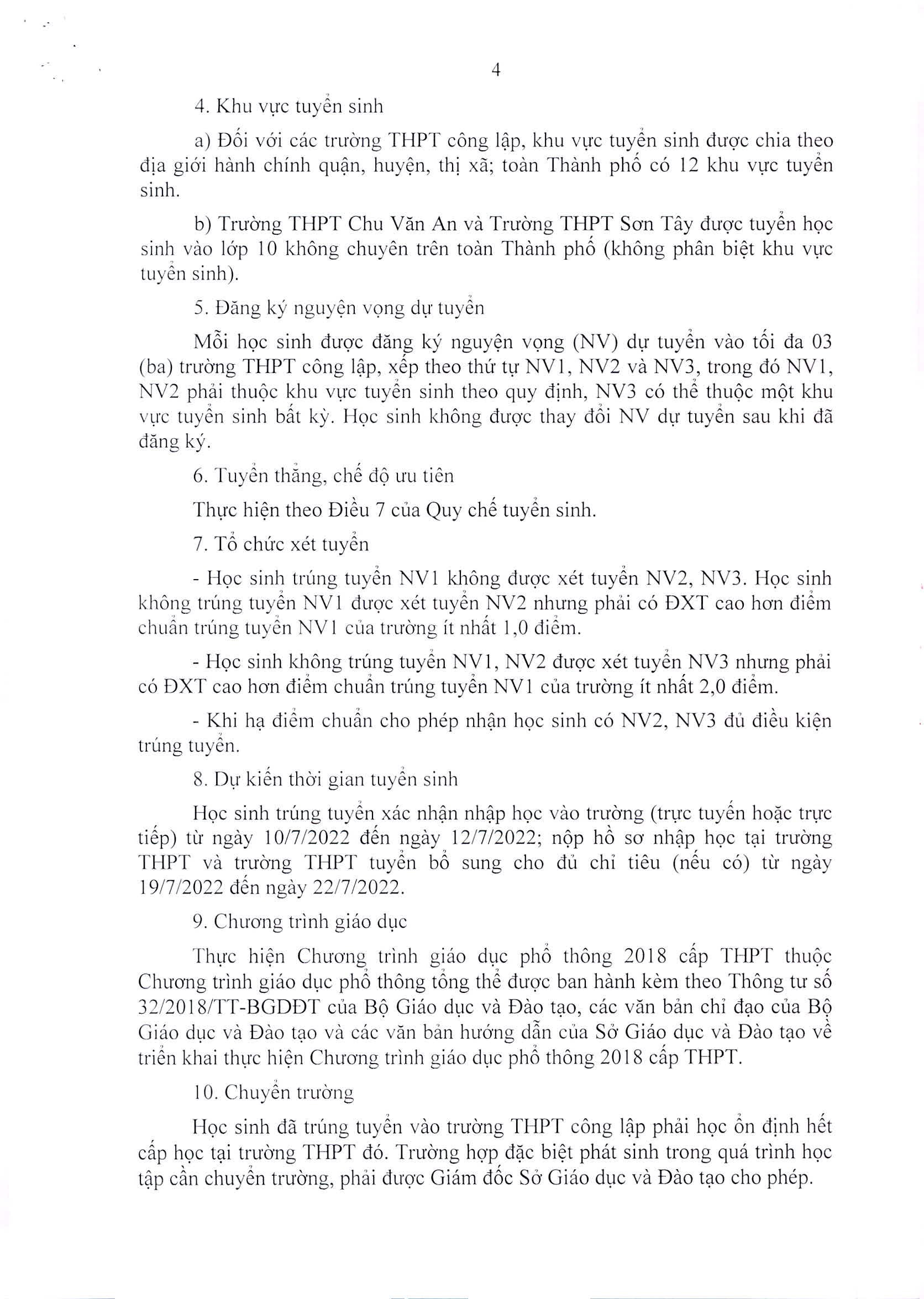 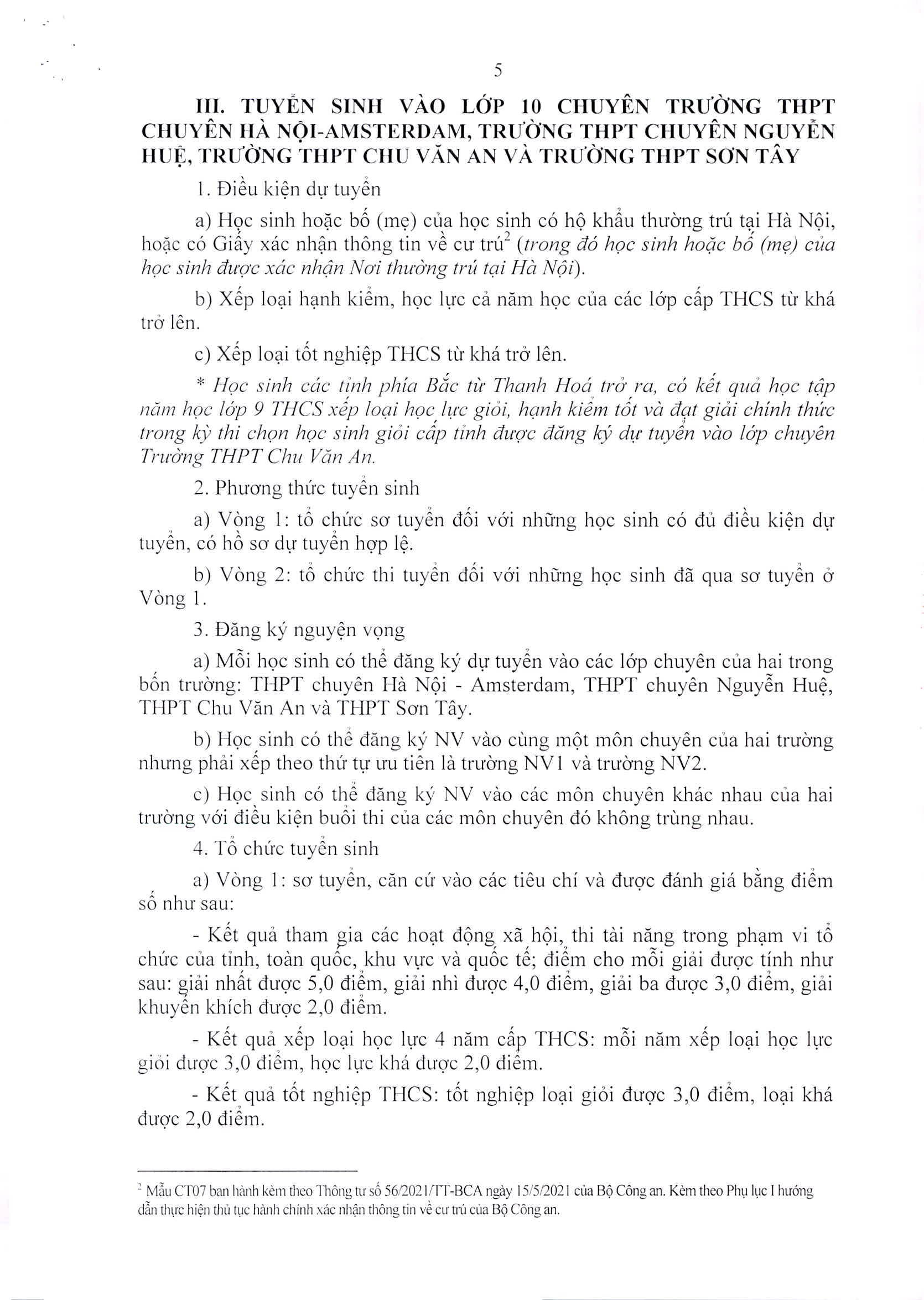 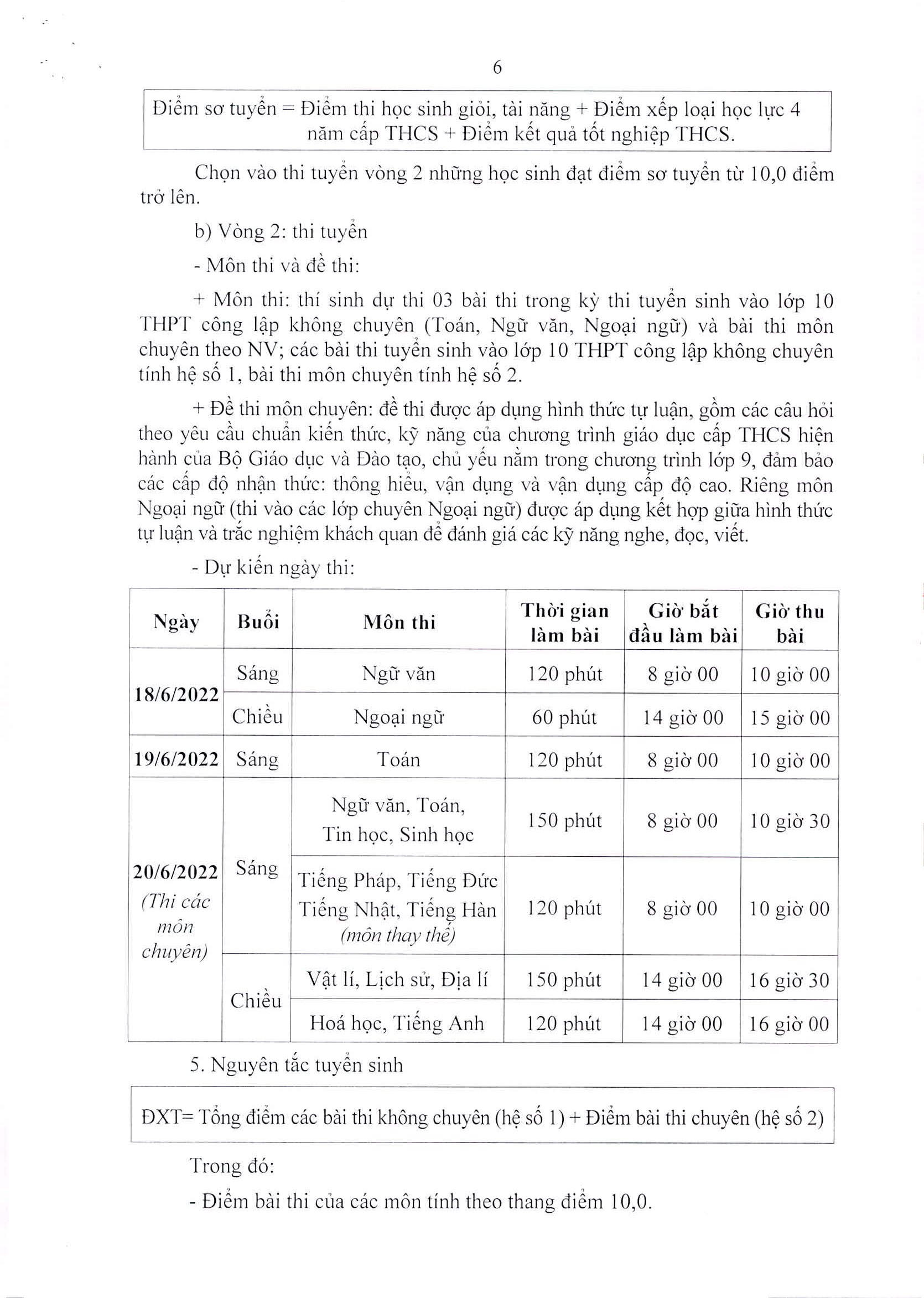 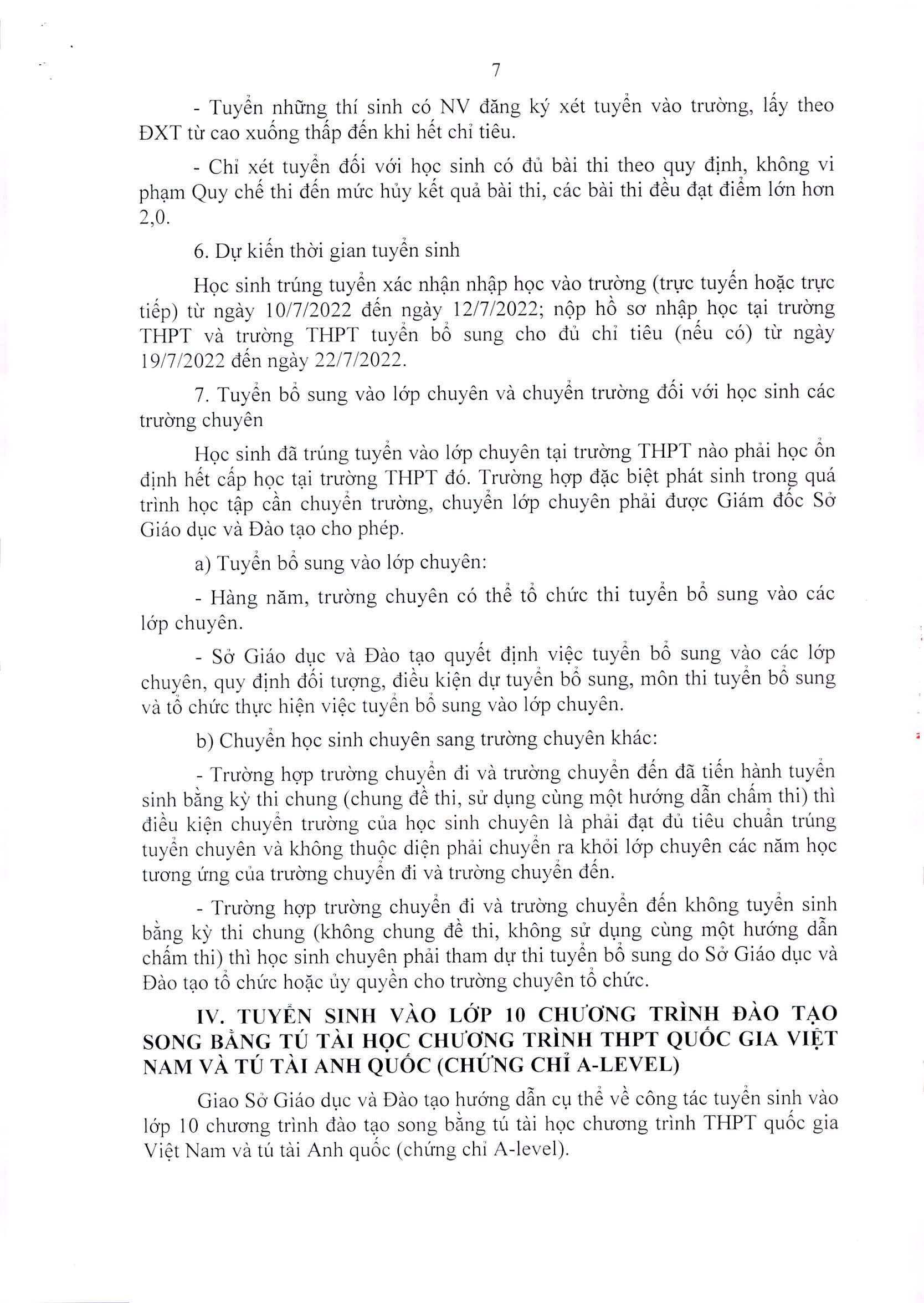 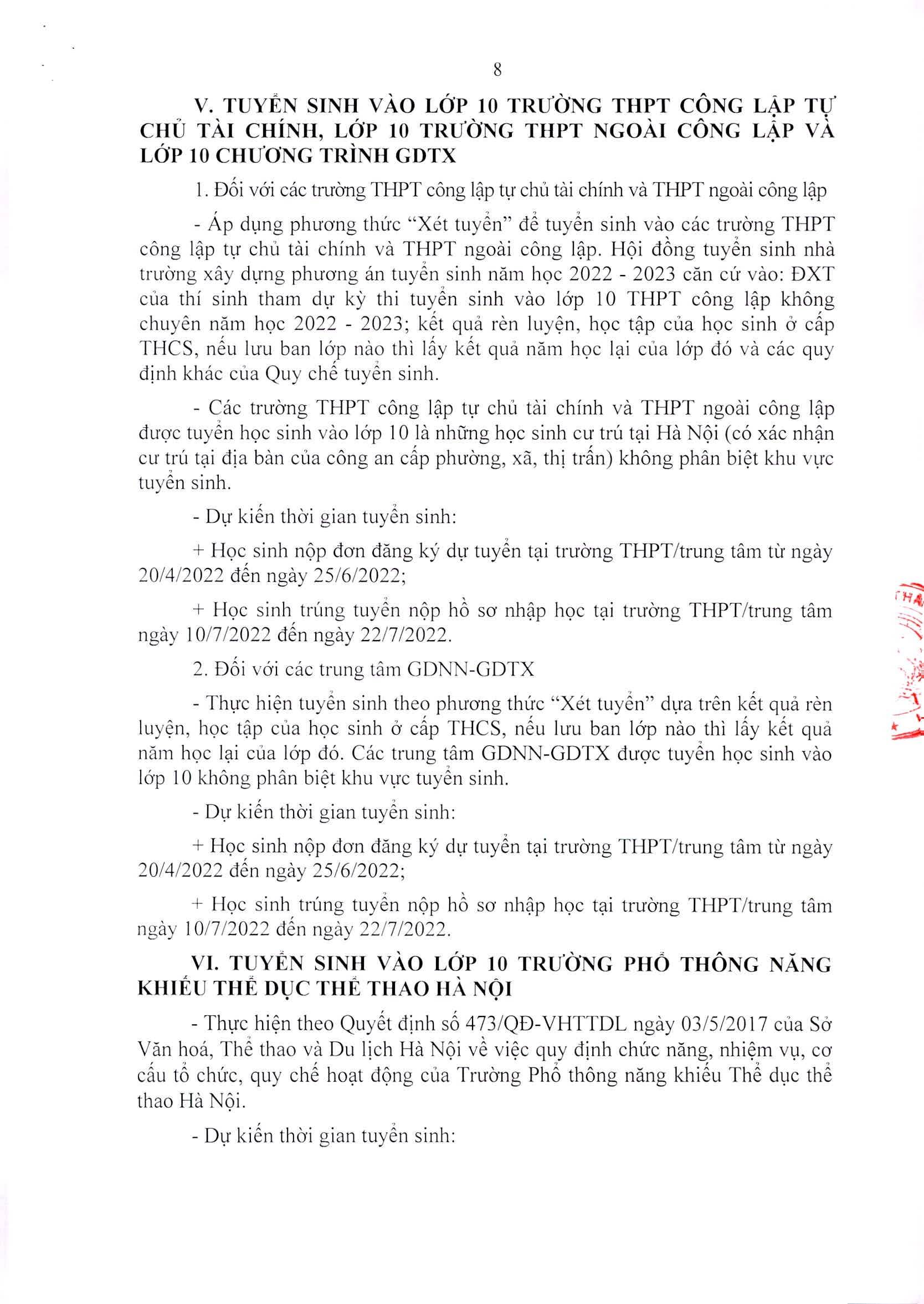 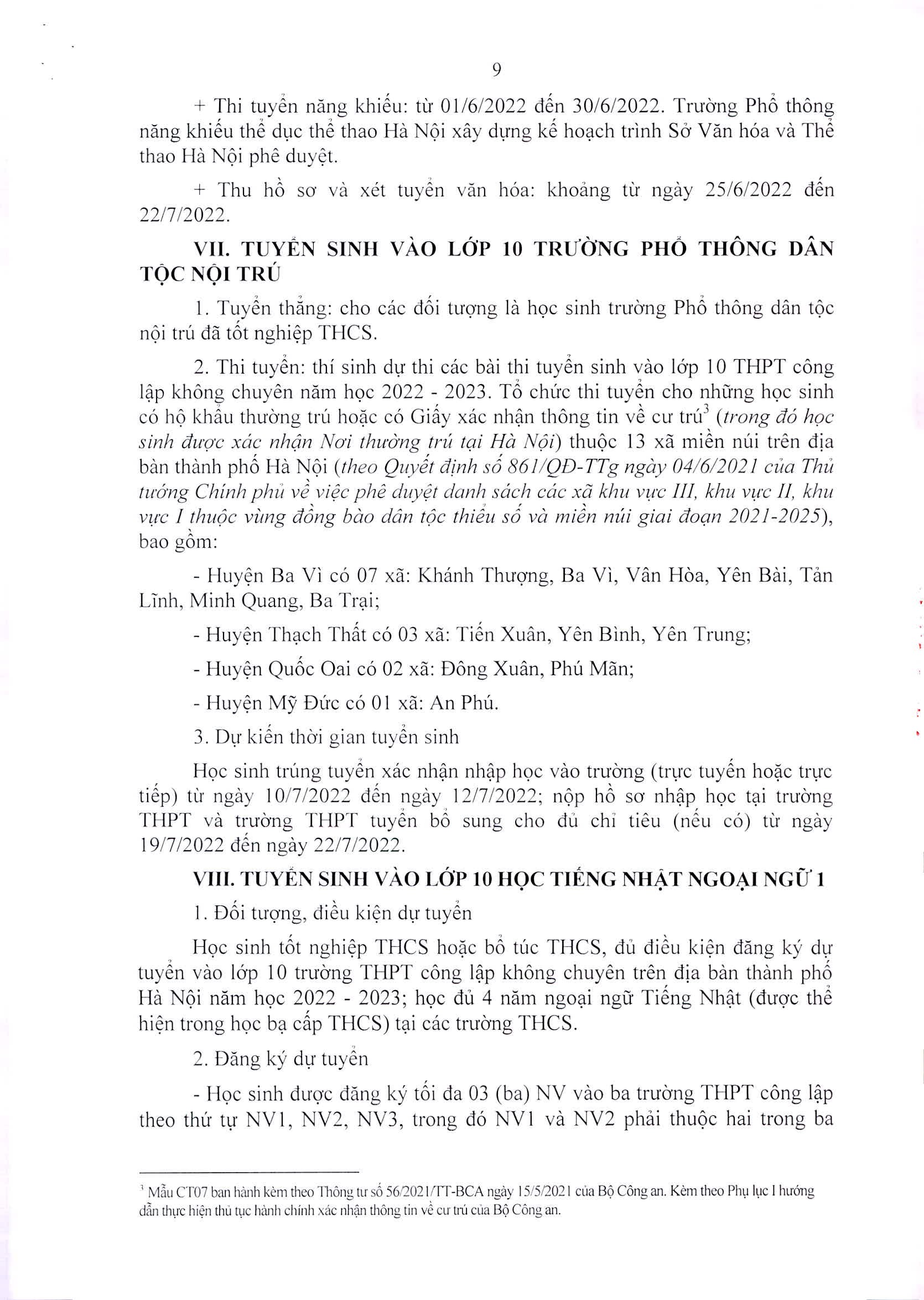 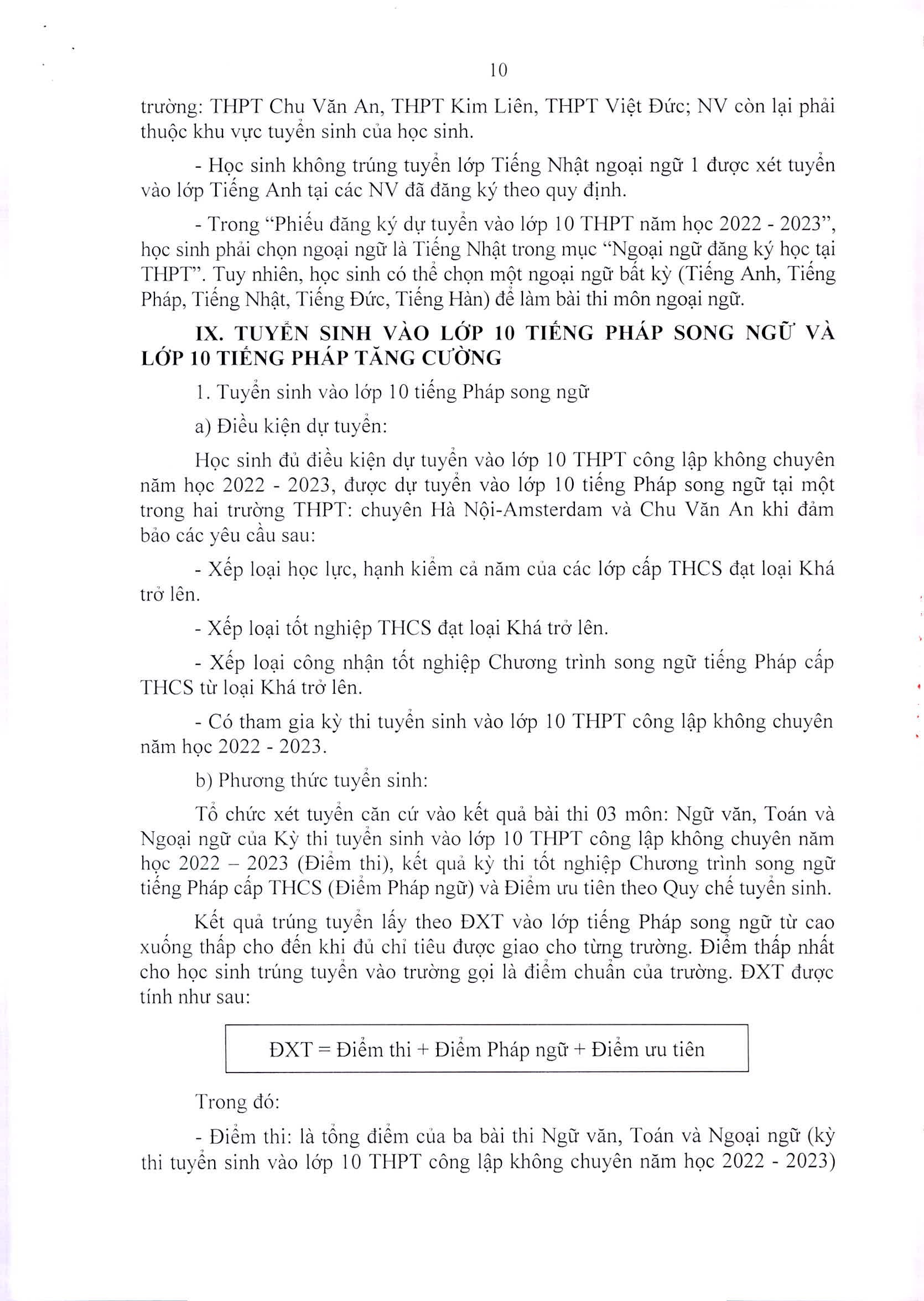 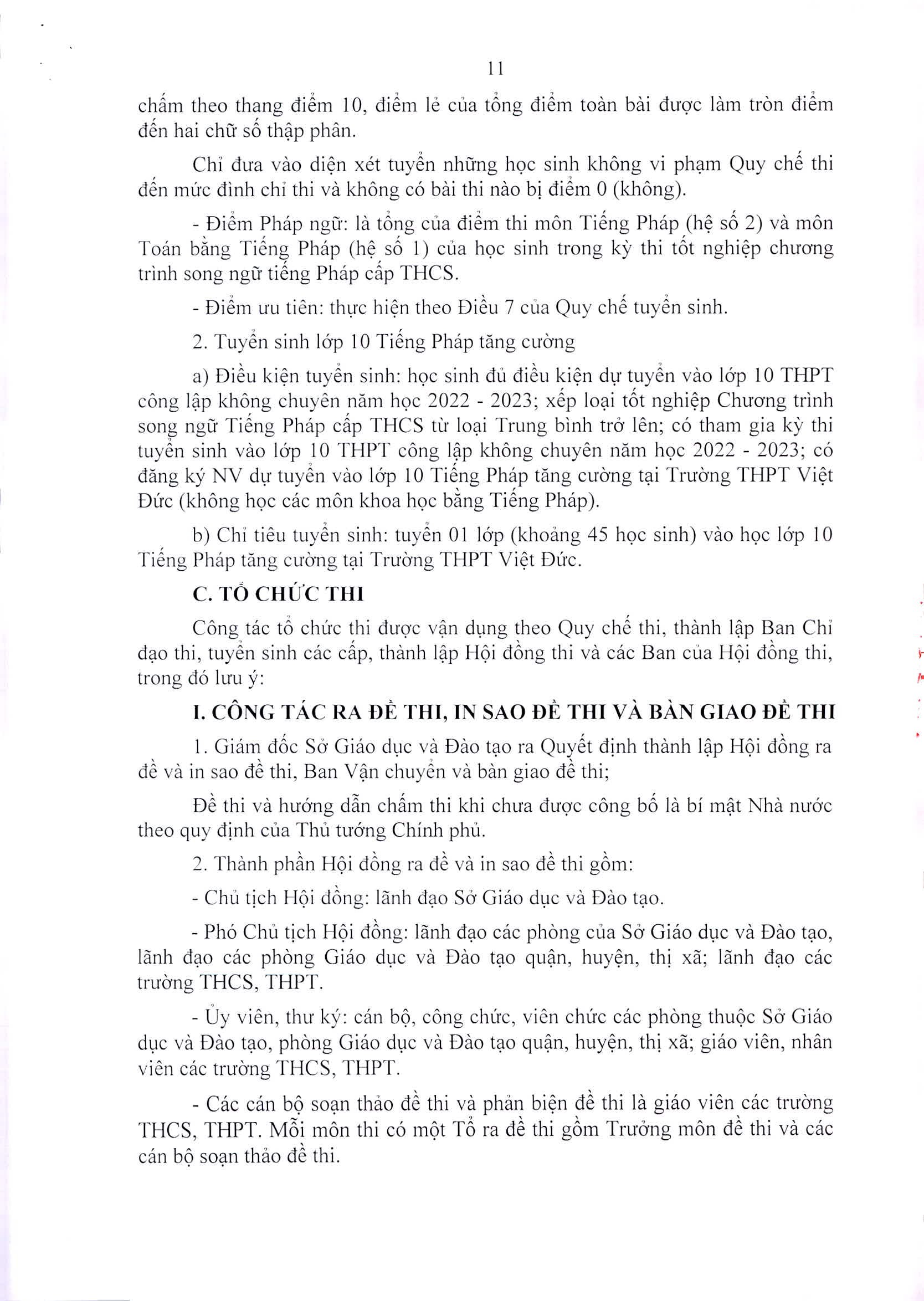 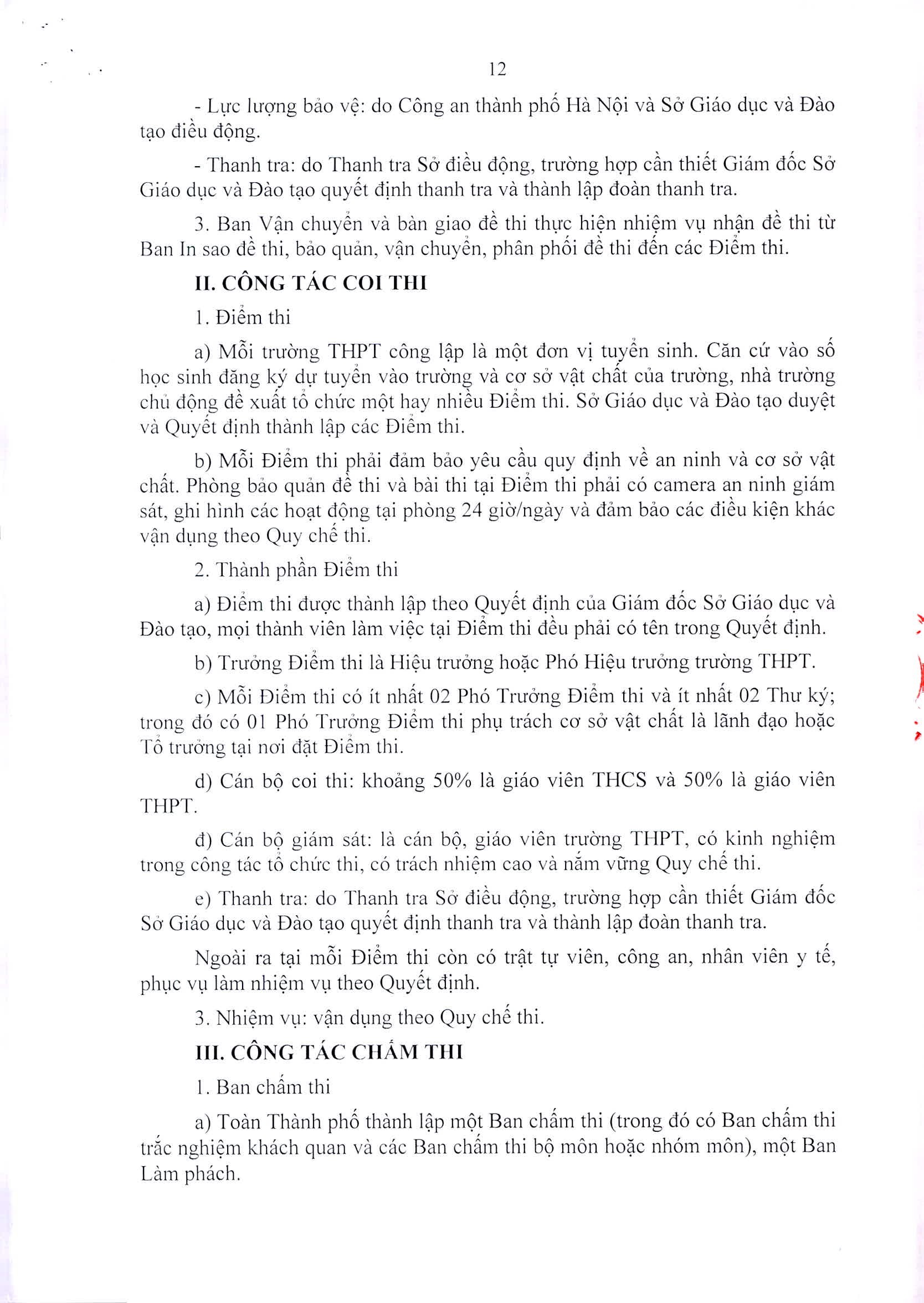 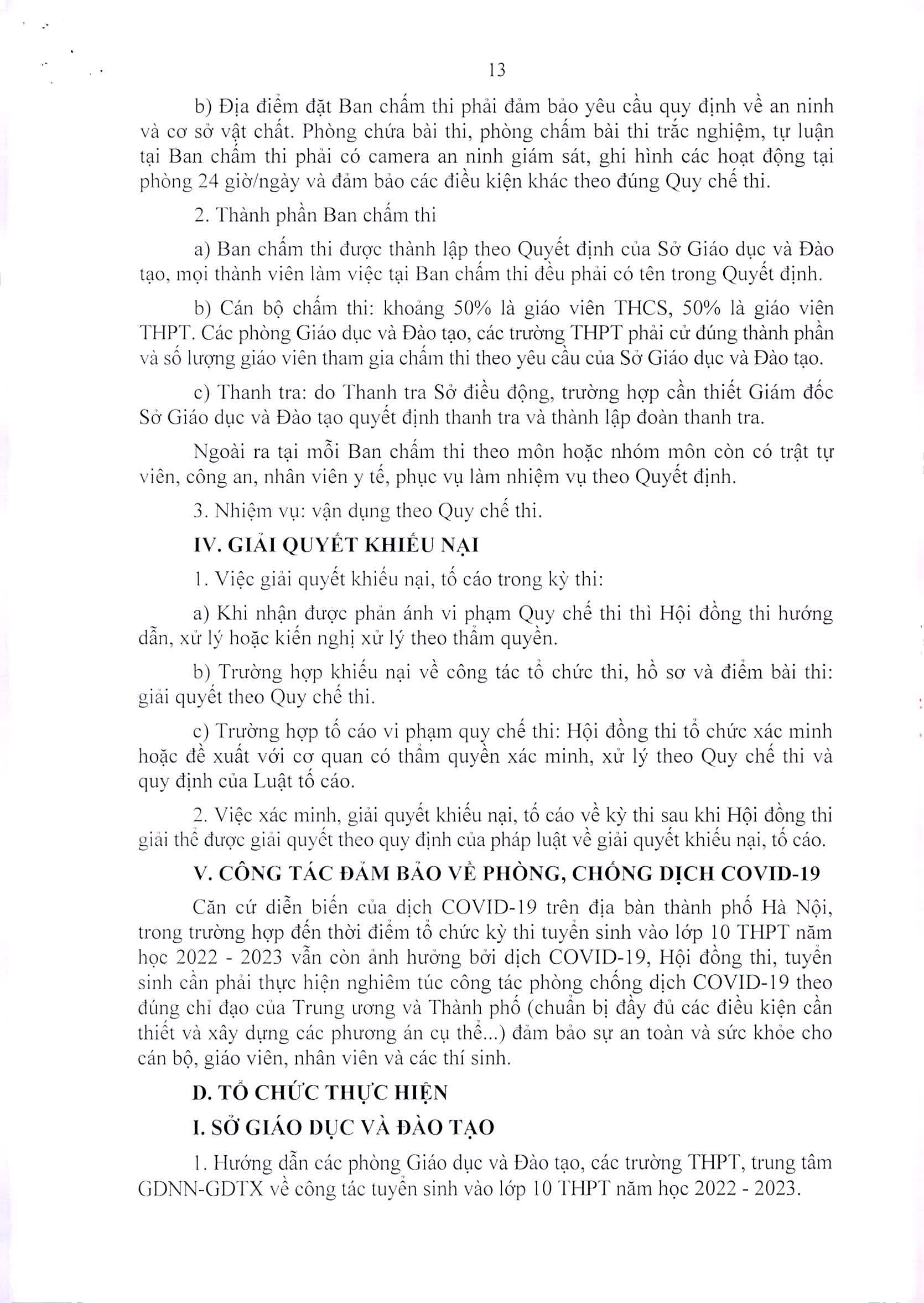 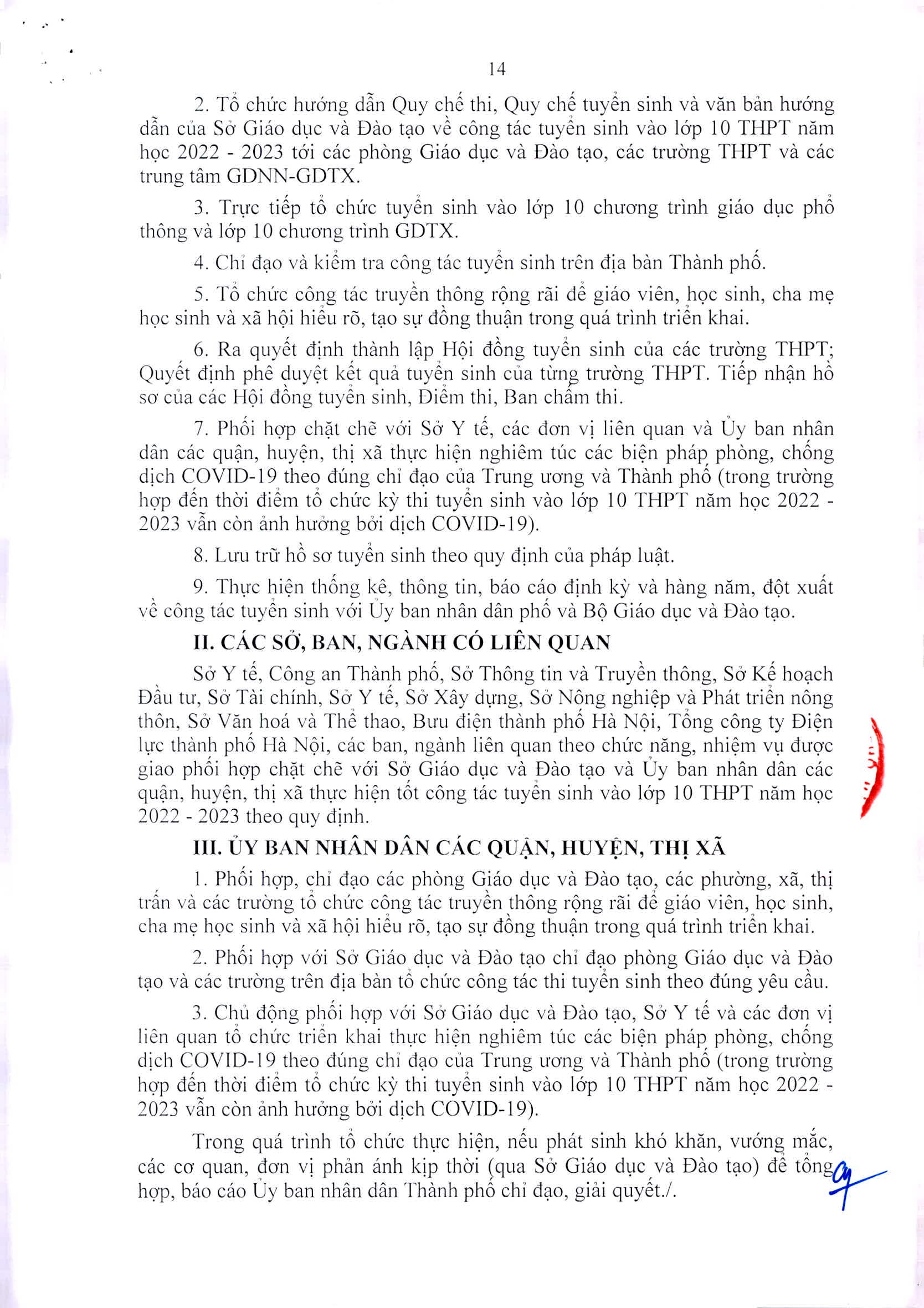 